Предмет География Класс 6
Автор УМК  А.И. Алексеев. География. 5-6 классы. «Полярная звезда»Учитель: Нафикова Рализя Рафиковна 
Тема урока: КлиматТип урока: КомбинированныйРесурсы: компьютер, презентация, мультимедийный проектор, раздаточный материал, Атласы Цель урока: сформировать понятие климат, факторы определяющие климат, познакомить с климатической картойЗадачи: раскрыть обучающимся понятие климат, факторы, влияющие на климат, сравнительную характеристику климата и погоды;продолжить работу по формированию познавательных интересов и мотивов, направленных на изучение природы.Основные понятия: климат, факторы климата, климатическая картаПланируемые результаты (связаны с формированием УУД):Организационная структура урока(урок открытия нового знания)ПРИЛОЖЕНИЕ  1.ПРИЛОЖЕНИЕ 2.ПРИЛОЖЕНИЕ 3.Климат и погода.Между ними существует тесная связь, и в то же время они отличаются один от другого. Климат, как взрослый человек, имеет постоянный характер. Его «поступки» предсказуемы, и особенных неожиданностей от него не ожидают. Мы знаем, что летом температура будет высокой, а зимой низкой, что зимой выпадет снег, а летом следует ожидать дождей. Все предварительно известно, даже скучно. Но погода не дает скучать. Переменчивая, непостоянная и капризная погода постоянно подносит сюрпризы, в том числе и неприятные: то засуха, то ливневые дожди, то оттепель среди зимы, то похолодания поздней весной.Сравните между собой климат и погоду ПРИЛОЖЕНИЕ 4КЛИМАТПОГОДАЗАСУШЛИВЫЙВЛАЖНЫЙПОСТОЯННЫЙ ХАРАКТЕРДОЖДЛИВЫЙСОЛНЕЧНЫЙИЗМЕНЧИВЫЙ ХАРАКТЕРОБЛАЧНЫЙЯСНЫЙ ПРИЛОЖЕНИЕ 5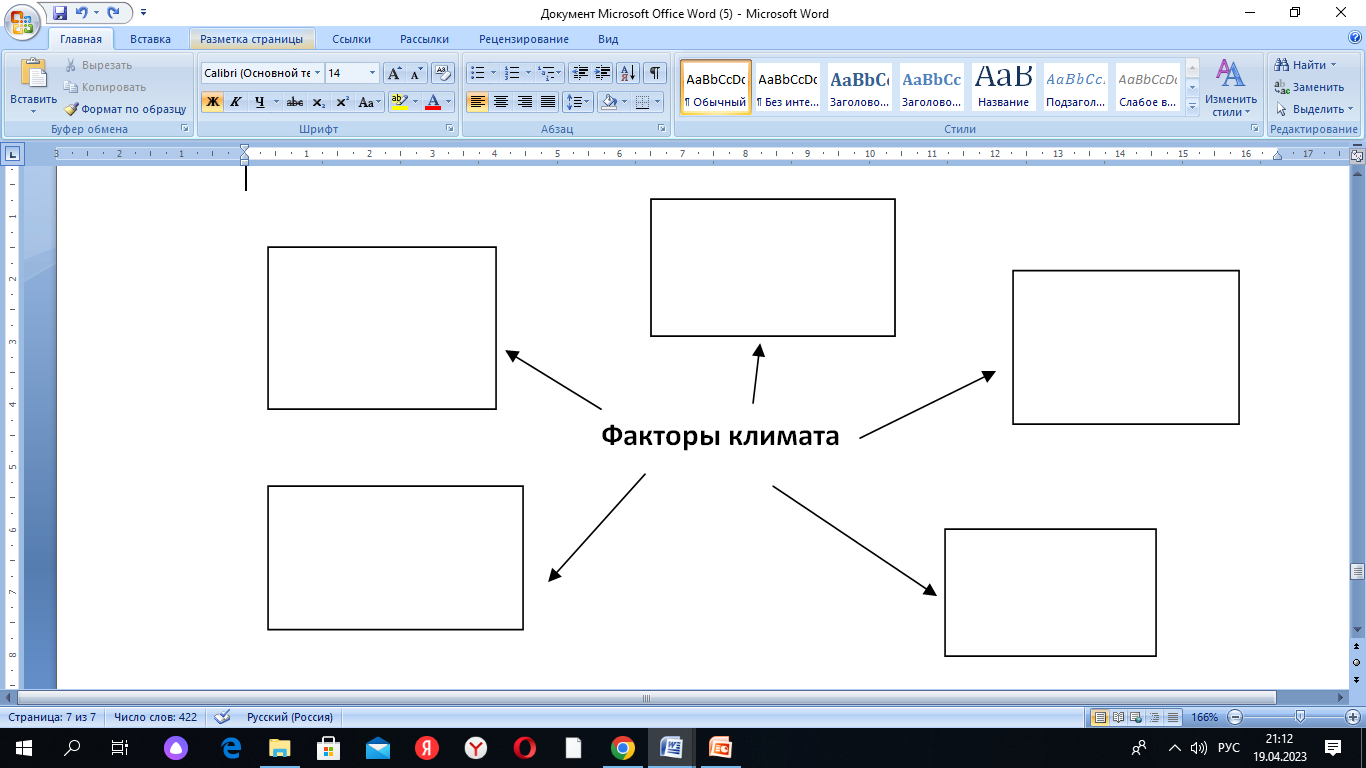 ПредметныеМетапредметныеЛичностныеУчащиеся получат знания о климате, факторах его определяющихПознавательные УУД: умение осуществлять поиск нужной информации, выделять главное в тексте, структурировать учебный материал, грамотно формулировать вопросы.Личностные УУД: умение применять полученные знания в своей  деятельности.Регулятивные УУД: умение планировать свою работу при выполнении заданий учителя, делать выводы по результативности работы.Коммуникативные УУД: умение работать в составе групп, высказывать свое мнение.Понимание необходимости знаний о климате для хозяйственной деятельности человекаЭтапы урока(+ время)Деятельность учителя(методы и приёмы, задания и упражнения…)Деятельность учащегося1 этап Организационный момент(2 мин)Создание условий для подготовки учащихся к продуктивной работе, формирование положительного эмоционального настроя.Метод: словесныйСамоопределение к деятельности:Добрый день, ребята.  Какое у вас настроение? Вы готовы к уроку? Посмотрите друг на друга. Улыбнитесь. Пожмите друг другу руку. Пожелайте удачной, плодотворной работы. Готовятся к продуктивной работе на уроке  Личностные УУД: формирование положительного эмоционального настроя на урок2 этап Проверка домашнего задания (8 мин)Давайте для начала вспомним прошлую тему.Посмотрите на веселый  светофор!Какой свет светофора говорит нам ДА?А какой НЕТ?Вот и мы сейчас проведем первую часть проверки знаний, пользуясь цветами светофора. (Приложение 1.)Если ты согласен, подними зеленый круг, если нет - красный. Если сильно сомневаешься,  то - желтый. Погода меняется только в течении года.Погода очень изменчива.Самые важные характеристики погоды это температура почвы и воды.Наука об атмосферных явлениях – это метеорология.Перемещение воздушных масс является причиной изменения погоды.Все дети сегодня пришли на урок с прекрасным настроением.Второе ваше задание называется «Найди пару»(Приложение 2.)Кто выйдет к доске и оформит правильные ответы для проверки?(1 пара)На местах работа по парам.Проверка творческого домашнего задания.Подготовить загадки о временах года, погодеОтвечают на поставленные вопросыПознавательные УУД: построение речевого высказывания Поднимают нужные кругиПознавательные: освежаю знания о погоде, полученные на прошлом занятииВзаимопроверка, правильные ответы  на доске.Задают свои загадки, отмечаем самых лучших знатоков3 этапМотивация(5 мин)А сейчас нам необходимо с вами определить тему урокаРазгадайте ребус. Запишите тему урока: Климат Сформулируйте какие знания мы должны сегодня получить?Разгадывают ребус(Презентация), определяют тему урока, формулируют цели урока. Познавательные УУД:  формулирование темы  и целей урока6 этап «Открытие» нового знания (8 мин)Задание 1. Давайте поработаем с учебником. Откройте стр. 142Найдите и запишите в тетрадь определение климата.Проанализируйте текст ПОГОДА И КЛИМАТ (Приложение 3) и заполните таблицу  «Отличие климата от погоды»(2 человека работают у доски (Приложение 4). Даны характеристики климата и погоды, их необходимо  расставить по местам)Работают с текстом. Термины зачитывают. Регулятивные УУД: умение планировать свою работу при выполнении заданий учителя, делать выводы по результативности работы.7 этап Первичное закрепление(2 мин.)Итак, ребята, что такое климат?Чем отличается от погоды?Закрепляют пройденноеФронтальная работаФизминутка (3 мин)Давайте встанем и отдохнем. Представьте себе, что вы деревья. Поднимите свои руки ветки наверх. Подул легкий ветерок. Этот ветерок постепенно усиливался, все сильнее и сильнее качая деревья. Ветер принес с собой дождь. Дождь сначала капать «Кап-Кап», а потом пошел ливень. Дождь прошел, выглянуло солнышко, деревья опять потянулись к солнцу. Встали на цыпочки.Встряхнулись. Сели.Освоение нового материала(8 мин)Нам необходимо с вами заполнить схему в тетради и объяснить каждый фактор, определяющий климатПриложение 5.Приклеивают схему, готовятся к раскрытию. Освоение нового материала(8 мин)Опыт 1 . Лампа светит на глобус. Объясните, в каких частях Земли более теплый климат? Почему?Определяют, как зависит климат от географической широты, от угла падения солнца Освоение нового материала(8 мин)Задание 2. Откройте стр.142.перед вами рис.99. Каким образом расположены города?Какие выводы можно сделать?Анализируют картуГорода на одной широте С запада на восток становится холоднееОсвоение нового материала(8 мин)Задание 3. Перед вами гора(презентация). Как меняется температура при подъеме на гору?Делают вывод, что зависит от высоты над уровнем моряОсвоение нового материала(8 мин)Какие еще факторы влияют на климат? На стр. 142 есть подсказкаНаходят, зачитывают и дописывают схему Освоение нового материала(8 мин)Перед вами карты. Посмотрите на них. Какие это карты? Какие данные там можно найти? Что определить?Работа по парам. Характеризуют карту, определяют какие данные можно получить по климатическим картам.Характеристика климата  Ханты - МансийскаЗакрепление материала (3 мин.)Выполните тест(Приложение 6) Проверьте себя.Выполняют тест. Проверяют себя и оценивают.РефлексияОценивание (4 мин.)Вот и подходит к концу урок Давайте заполним лист рефлексии (Презентация):Солнце – если понравилось все и ты собой доволен.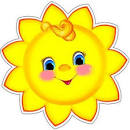 Солнце облачное – если не очень доволен и считаешь, что мог бы работать лучше.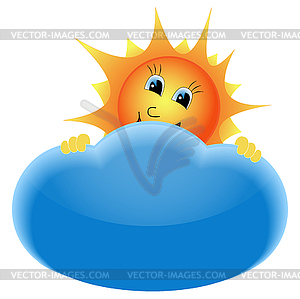 Облако – совсем недоволен.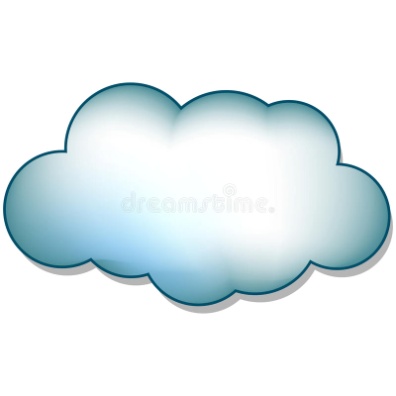 Подпишите свое солнышко, или облако и поставьте свои оценки, которые заработали за урок Выбирают рисунок по настроению. Ставят оценки себе за урок Домашнее задание(2 мин.)Для всех обязательноТест Ссылка на тест в SkySmart у вас в электронном дневникеНа выбор: Задание 10 на стр. 143Записывают заданияА. Температура1. гигрометрБ. Атмосферное давление 2. флюгерВ. Направление ветра3. снегомерная рейкаГ. Влажность воздуха4. термометрД. Толщина снежного покрова 5. БарометрАБВГДКлимат Погода 